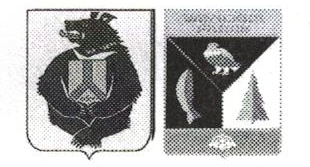 АДМИНИСТРАЦИЯ СЕЛЬСКОГО ПОСЕЛЕНИЯ «СЕЛО БУЛАВА»Ульчского муниципального района Хабаровского краяРАСПОРЯЖЕНИЕ18.01.2023               3-рас.БулаваО запрете увеличения штатнойчисленности	В соответствии с Федеральным законом от 6 октября 2003г. № 131-ФЗ «Об общих принципах организации местного самоуправления в Российской Федерации», распоряжением Губернатора Хабаровского края от 26 декабря 2022 г. № 705-р «О запрете увеличения штатной численности»:	1.Установить в 2023 году запрет на увеличение общей штатной численности муниципальных служащих и работников, замещающих должности, не являющихся должностями муниципальной службы администрации сельского поселения «Село Булава» Ульчского муниципального района Хабаровского края (далее – запрет).	Запрет не распространяется на случаи передачи районных полномочий на уровень сельского поселения в соответствием с краевым законодательством.	2.Контроль за выполнением настоящего распоряжения оставляю за собой.Глава сельского поселения                                                                Н.П.Росугбу